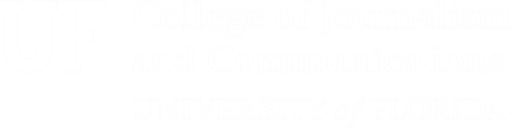 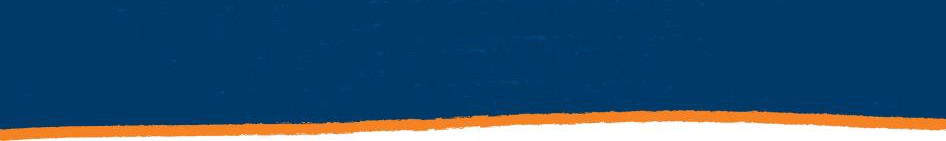 The purpose of this form is to help search committees evaluate candidates in a consistent manner. Please identify criteria to use when evaluating candidates for this position.Candidate Name:  	Please indicate which of the following are true for you (check all that apply):	Read candidate’s prepared materials		Met with candidate over phone/ZoomPlease comment on the candidate’s strengths as it pertains to the qualifications:Please comment on any concerns about the candidate’s qualifications:Other comments:  	1 | P a g ePlease rate the candidate on each of the following:AcceptableUnacceptableN/APotential for/Evidence of SKILL/ABILITYPotential for/Evidence of SKILL/ABILITYPotential for/Evidence of SKILL/ABILITYPotential for/Evidence of SKILL/ABILITYPotential for/Evidence of SKILL/ABILITYPotential for/Evidence of SKILL/ABILITYPotential for/Evidence of SKILL/ABILITYPotential for/Evidence of SKILL/ABILITYPotential for/Evidence of SKILL/ABILITYPotential for/Evidence of SKILL/ABILITY